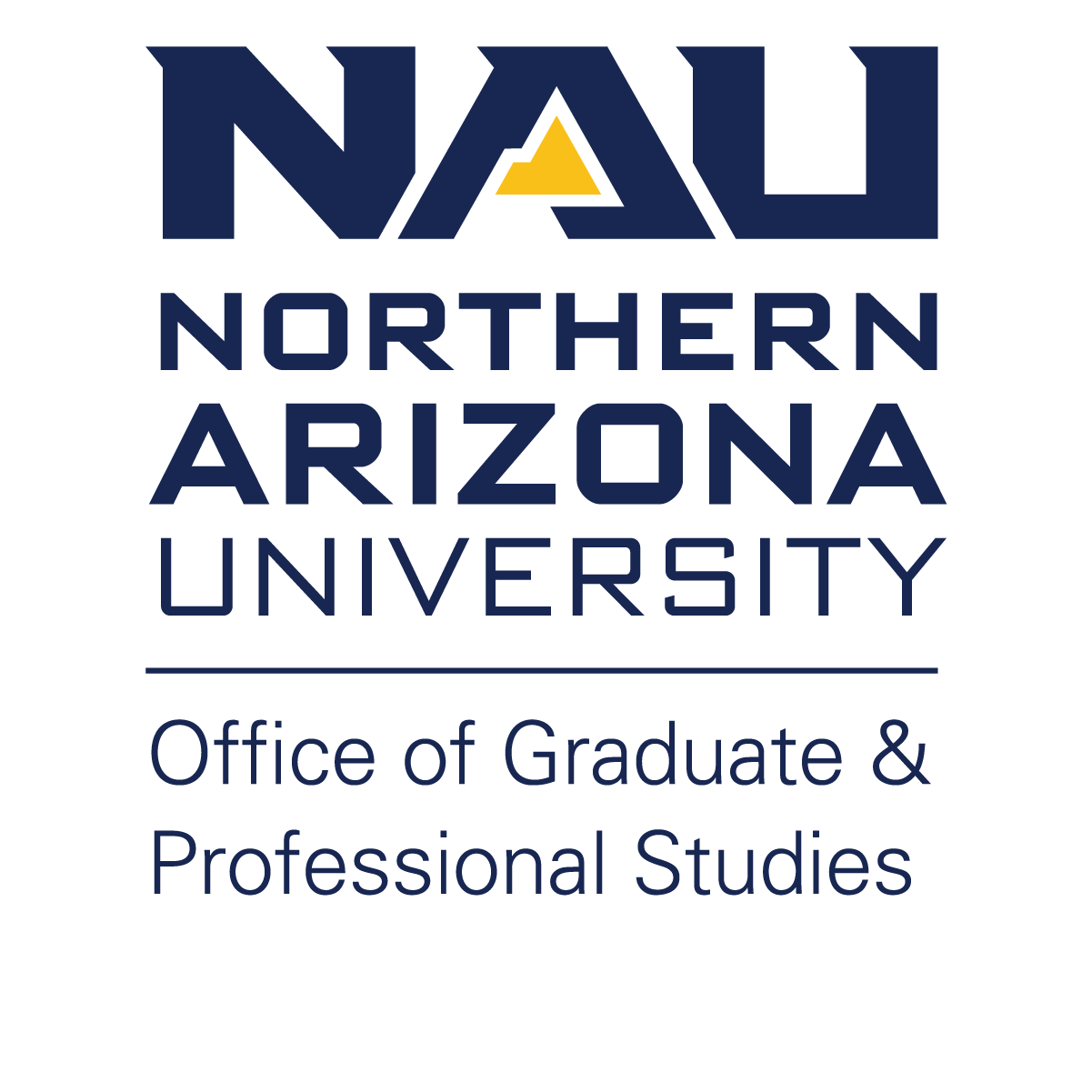 Presidential Fellowship Program Application Coversheet Presidential Fellowship Nominee InformationPrevious Institutions, Degrees, and GPAsDate of Interview:      Interview Mode:    In-Person		   Skype	   Other      If this was an in-person interview, was a Recruitment Travel Request submitted prior to the travel?     Yes   No	Proposal/Project Title (if known):      Source of GA Support:      Amount of GA Support: $       (9 month appointment)Faculty Mentor InformationNominator Information (if different from Faculty Mentor Information)RecommendersAdditional Funding for which Student Is Currently ApplyingOther Funds that Will Support the StudentName:      Student ID:      E-mail Address:      Phone Number:      Department/School:       Degree Program:       Enrollment Term:       (ex. Fall 2024)Anticipated Graduation Term:       (ex. Spring 2028)First Generation?   Yes        No NAU Alumni?       Yes        No InstitutionDegree AwardedYear AwardedFinal GPAFaculty Mentor Name:      Title:       Department/School:      Email Address:      @nau.eduPhone Number:      Nominator Name:      Title:       Department/School:      Email Address:      @nau.eduPhone Number:      Recommender 1 Name:      Title:       Email Address:      Phone Number:      Recommender 2 Name:      Title:       Email Address:      Phone Number:      Recommender 3 Name:      Title:       Email Address:      Phone Number:      Fellowship NameFellowship Amount and Frequency (ex. $5,000/yr)Fund NameFund Amount and Frequency